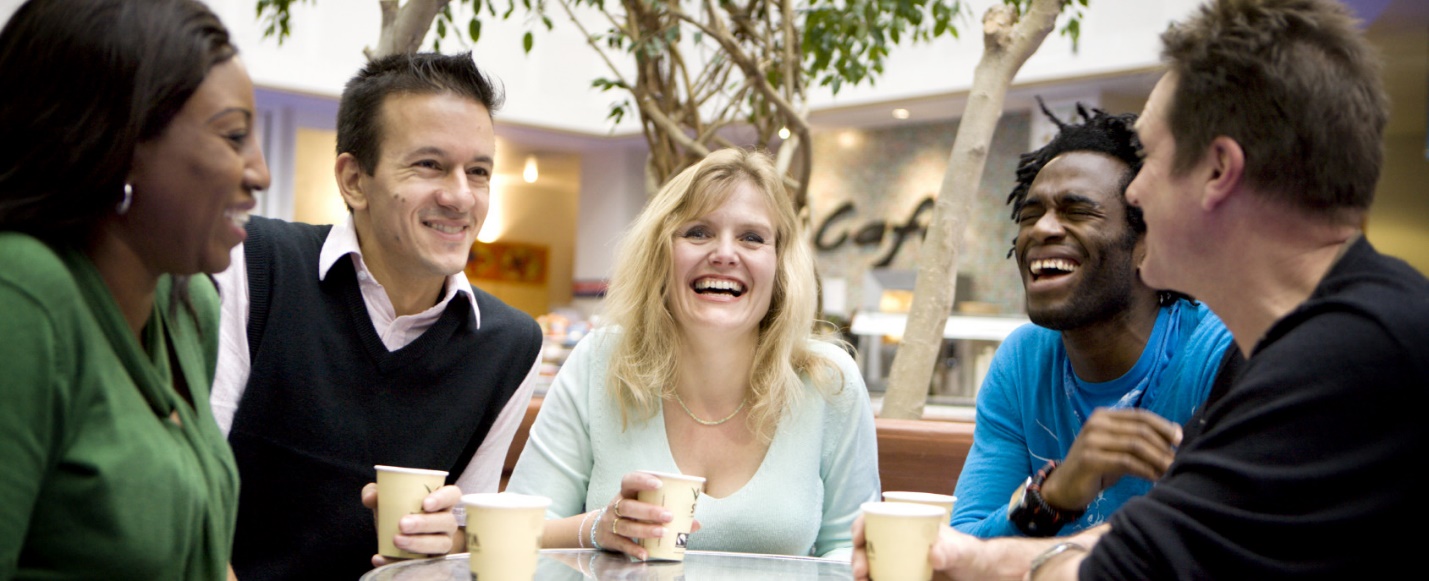 STUDENT INFORMATION PACKETThere are many things that make NWSSM unique!The AtmosphereThe atmosphere of the school is built around the presence of God. An entire culture is lived out day after day with worship as a primary expression. Passion, purity, power and love of the presence of God are center stage. These values define our atmosphere and are manifest in our worship, ministry and relationships with each other. Everything is connected to the presence of God.NWSSM is a Holy Spirit-driven ministry school where students learn how to live in the Kingdom of God and extend its borders through a supernatural lifestyle. NWSSM is a multi-generational school with participants ranging in age from 18 to 80+ and many students who come have had years of educational, ministry or professional experience.  One of NWSSM’s core values is honor, and one way this happens is through joining the generations together and teaching every age group to value and serve one another.People often come to the school because they want to see the miracles, but those who stay for 2nd and 3rd year stay because of the culture and the atmosphere. They want to learn how to sustain and maintain what God has impacted their life and family with and to cultivate a momentum that releases it wherever they go.Revival GroupsEach student is put into a Revival Group with other students that are also pursuing God. These groups are purposefully made up of students of varying ages. Together the students pray for each other, share with each other, fellowship with each other, study with each other and eventually minister with each other. These groups meet on a weekly basis and help to build friendships and relationships between students. They also help to bring understanding and encouragement through the learning process.Academic LifeNWSSM emphasizes hands-on training and experience along with academic understanding. This creates a "teach and do" culture where all of the students are expected to take risks to stretch their faith and grow in their understanding of God. NWSSM believes that each verse of the Bible is an invitation into an experience with the Lord and students are challenged to live the New Testament. This produces a class environment where disciples practice the things they are being taught while instructors coach the process and all this takes place in a setting of passionate worship.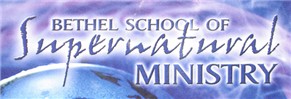 Curriculum and InstructorsWe have five main sources of instruction. We have live staff instructors that teach on Bible, prophetic ministry, healing ministry, leadership and so much more. The school staff also does a great deal of coaching throughout the year. Second, we utilize video curriculum from the Bethel School of Supernatural Ministry. This includes a variety of world-renowned instructors (see the section on Video Instructors). Third, we utilize guest instructors that are regionally recognized and sometimes internationally recognized apostles, prophets, evangelists, pastors and teachers (see section on Guest Instructors). These guest instructors are brought in one Saturday a month for about 5 hours of instruction. The students are able to be involved with the instructor on a fairly smaller basis this way and have instruction, question and answer time and ministry time with these amazing leaders. Fourth, we utilize required reading as a portion of our educational process. These are books that present foundational truths that help build the students understanding, knowledge and character. The reading assignment is a little more than one book per month.Last and the most exciting is our hands-on learning. We require each student to stay plugged in to their home church and to serve a required amount of hours in their home church and stay accountable with their pastor. We also require students to serve a certain number of nights through the year in the Lower Columbia Healing Rooms. Through this ministry, they learn about intercessory prayer, ministering to people, discernment, deliverance and healing ministry. There are also opportunities in class, in field trips and through ministry trip opportunities with our leaders to minister.Through hands-on ministry, the students learn more than head knowledge and actually have spiritual skills when they graduate.Schedule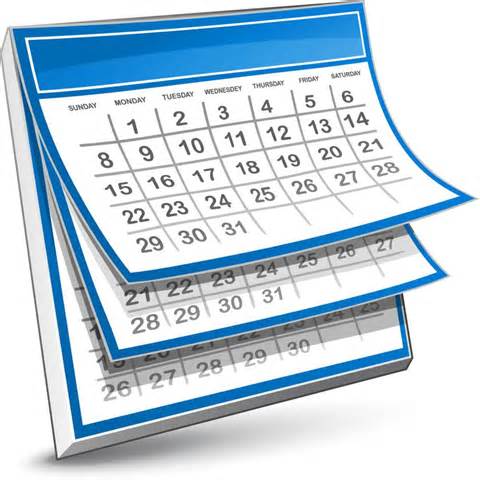 The schedule for this school will not be encroaching and is designed to not impact your work or family schedule. The schedule is nine months (September thru May), on Wednesday nights from 6 to 9. It is also designed for you to continue attending your church and you will be asked to serve in your own church. Our goal is NOT to steal anyone from their church, but instead to help them become a better servant in their own churchWednesday Nights from 6 PM to 9 PM, September through May (No Classes- Thanksgiving Eve or the last two weeks of the year- to celebrate Christmas and New Year’s.)1 Saturday a Month- Meet with Guest Instructor or one of our Resident Instructors from 10 AM to Noon, Lunch Break, and resume from 1 PM to 4 PM. Field trips and ministry opportunities might be in addition to this but not on a regular basis.FINANCIAL INFORMATIONOne year of NWSSM is $1000 per student PLUS books & notebooks. This includes tuition and guest teachers. (Bethel School of Supernatural Ministry (in Redding) is $4,400 per year plus housing, etc. Northwest University, with instate tuition, fees, room & board and books is $24,180 per year.) BOOKS & NOTEBOOKS ARE NOT INCLUDED. (There are 14 Notebooks throughout the school year @ $20 each and various books that will be read. The books can be purchased through the school or Amazon.com, etc.)Students that can pay full tuition before July 15, will receive a 10% discount ($900 cost per student).Students that enroll with their spouse, will each receive a 10% discount on each of their tuitions ($900 cost per student).Students can make payments on their tuition in the following plans.One Payment: If you can pay for all of the cost before July 15, you receive a 10% discount. (Student would pay $900 instead of $1000.)Quarterly: First payment is $400 due before school begins. Second payment of $300 is due before Dec. Third payment of $300 is due before March.Monthly: First payment of $200 is due before the start of each month. Thereafter a payment of $100 is due before the beginning of each month.If you are interested in attending the school, but finances are an impossibility, please contact the school at Rainier Assembly of God and a meeting will be set up to discuss options.REQUIREMENTSMINISTRY OPPORTUNITIESEach student will be expected to travel at least once during the school year, as part of a ministry team with one of NWSSM’s associated ministers. Travel expenses will be paid by the school, meals will need to be provided by the student. (Most of these trips will be within driving distance of the Longview/Kelso/Rainier area and carpooling will be organized.)SERVING IN YOUR HOME CHURCHStudents will also be expected to serve three hours a month in different capacities within their home church. These hours will be based on ministry interests that the student has and will give opportunity for growth (This will be coordinated with the student’s pastor and/or staff). Students will also be assigned to work in the Lower Columbia Healing Rooms ministry during the school year.PASTORAL RELEASEEVERY student will need to have a release form signed by their home pastor. This form gives the pastor’s approval for the student to attend the school and that the student is in good standing with their home church and pastor. This also explains to the pastor, that the vision of the school is for the student to continue being a healthy member of THEIR local church and that NO proselytizing shall take place.Pastors, yes you would lose this servant leader on Wednesday nights for 9 months but they will come back with an education and a better understanding of serving for the rest of their lives!YOUR PERSONAL TRANSFORMATIONDiscover your identity in Christ.Develop a deeper intimacy with God and other believers.Learn and live out the values of the Kingdom of Heaven, with a solid biblical understanding.Develop YOUR gifts and learn how to walk in the power of the Holy Spirit to take the transformational culture of the Kingdom to the world.Learn to study and love Scripture.Serve with love, truth and power on our school ministry team and at conferences and community outreach and be available to serve at your own church.Get equipped by participating in ministry training classes, Lower Columbia Healing Rooms, RAG Prophetic Teams and with “Advance Teams” (teams that travel with our ministers).Release what you carry to the region by participating in ministry team opportunities and have the opportunity to minister to the nations through upcoming missions trips (not included in the school tuition- see Ministry Opportunities above).COMMON QUESTIONSWho is NWSSM For? Northwest School of Supernatural Ministry is for people that want to go into full time ministry, part time ministry, become a better leader (in business, ministry, marriage or life) deepen their walk with the Lord or just want to learn more.Is NWSSM Accredited? No, it is not. However, if you are planning to use this towards ministry, most pastors and leaders are going to be excited about your education AND your hands on experience.Can I work and still attend this school? Absolutely! We want people to be able to carry on their family and work lives but still be able to dig in deeper and become all that God has called them and gifted them to be.Do I really need to get my pastor’s approval? YES! We want people that are in right standing with their pastor and church and we also want you to continue to serve in your local church. Many Ministry Schools are having challenges with people leaving their home churches and moving to the Ministry School and this is NOT what we want. Our goal is to encourage and be of assistance to your local church. In fact, this is the reason that we have named the school, Northwest Supernatural School of Ministry, because we don’t want it to be only about us, but about being just one part of the bigger picture, the Kingdom of God in the great Northwest.How many hours a week or a month will I be expected to put in outside of class time on book work? Most of the work time will be included in the classroom time, during Wednesday Nights and the one Saturday a month. However, several books will typically be assigned during the school year. Most books will be around 150-200 pages, so it depends on the reading speed of the student. The 3 hours a month that is served in your church can be done usually during service times, when the student would already be attending. There is a correlation between how much time you invest and the spiritual return. Feel free to call Rainier Assembly of God (host church) with any other questions- 503-556-8211.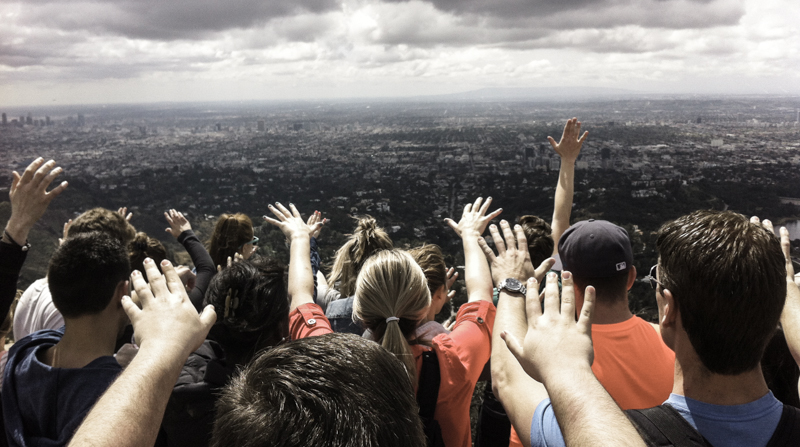 DVD Curriculum InstructorsBill & Beni Johnson								 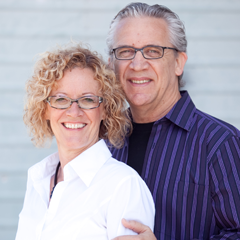 Beni and Bill Johnson are the Senior Pastors of Bethel Church. Together they serve a growing number of churches that have partnered for revival. This apostolic network has crossed denominational lines in building relationships that enable church leaders to walk in both purity and power. Bill and the Bethel Church family have taken on this theme for life and ministry. Healings, ranging from cancer to broken bones, to learning disorders and emotional healing, happen with regularity. This is the children's bread. And these works of God are not limited to revival meetings. The church is learning how to take this anointing to the schools, workplace, and neighborhoods with similar results. Bill teaches that we owe the world an encounter with God, and that a Gospel without power is not the Gospel that Jesus preached. Bill is an apostolic leader and very successful author.Kris Vallotton									 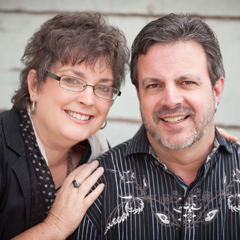 Kris is the senior associate leader of Bethel Church in Redding California and has served on Bill Johnson’s apostolic team for decades. He has written seven books including the best selling, Supernatural Ways of Royalty. Kris Vallotton’s revelatory insight and humorous delivery make him a much sought after international conference speaker. Kris is the co-founder and senior overseer of the Bethel School of Supernatural Ministry, which has grown to more than fifteen hundred full time students in fourteen years. He is also the founder and president of Moral Revolution, an organization dedicated to cultural transformation.Bobby Conner									   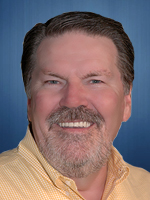 This "Gentle Giant" is uniquely anointed with refreshing humor and razor-sharp prophetic accuracy which has been documented around the world. Bobby's dynamic capacity to release outstanding demonstrations of the miraculous -- healings, signs and wonders -- reveals the very heart of the Father toward us! Surviving a dramatic abortion attempt by his mother, being rescued again by the hand of God from drug dealing and suicide, the story of Bobby Conner is a display of a man who now walks in his God-ordained destiny to set others free! Out of his deep intimacy with Jesus Christ, Bobby is super-sensitive to what the Holy Spirit is now doing throughout the world! The Father heart of God, expressed so beautifully through Bobby and his wife, Carolyn, lastingly transforms lives in every service.Bob Jones 									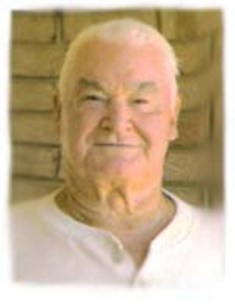 Bob Jones went home to be with the Lord on Feb. 14, 2014. Bob Jones was a contemporary prophet with a great love for the Lord Jesus and His truth. His prophecies have spanned over three decades as the Lord has enabled him to foretell earthquakes, tidal waves, comets, and weather patterns. Like Daniel who functioned at an incredible level, Bob had often told leaders their dreams and experiences, as well as the interpretation. After years of running from God, Bob came to a wonderful salvation more than thirty years ago. He moved with a clear revelatory gifting, accompanied by gifts of healing and miracles since that time. We are honored to still include Bob’s teachings in our school.Mario Murillo								       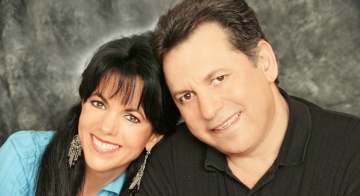 Mario’s international ministry began in San Jose with a four-day crusade that was extended to six months and reached 250,000 people in an Azusa Street-type visitation. Mario impacted San Francisco in 1986 with the largest Christian gathering in a decade. He returned there in 1989 to preach for 30 days at the world-famous Cow Palace as 5,000 people flooded the altar. Also in 1991, Mario preached in Los Angeles to a pack-out Shrine Auditorium. In an historical two-day crusade, he watched 1500 gang members give their lives to Christ. In 1999 after six months of IMPACT to the city of San Francisco Mario returned to the Cow Palace for five nights of power where thousands received Christ.Paul Manwaring								 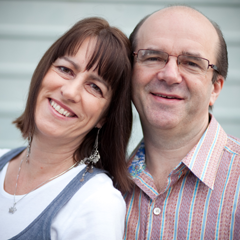 Paul Manwaring is a pastor and a member of the Senior Management Team at Bethel Church. His primary responsibilities are to oversee Global Legacy, an apostolic relational network of revival leaders, and to equip and deploy revivalists through his oversight of the Third Year program in Bethel’s School of Supernatural Ministry. Paul truly carries the gift of administration/government and releases that power and wisdom through his Supernatural Strategic Planning Workshops, his itinerant ministry, and his teaching at BSSM. His passion is to see the Bride prepared, glorious sons and daughters revealed, cancer destroyed, and cities transformed as the government of Heaven is established on earth. After a career in senior prison management in England, Paul came to Bethel in 2001. He holds a master’s degree in Management from Cambridge University and is a Registered General and Psychiatric Nurse.Other instructors are also included in the DVD Curriculum and they are amazing as well, but because of space, we are unable to share all of their bios. The guest instructors will be different each year based on schedules and leading of the Holy Spirit. All of the guest instructors are personal friends of this ministry and we look forward to working and ministering with them.Possible Guest Speakers (Each year is different)Denny Cline									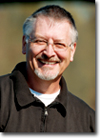 Denny is known and loved for his simple, compassionate and yet extravagant approach to Kingdom life. A notorious “God-chaser”, he has also led the Jesus Pursuit Church (formerly VCF Albany) in a bold direction that has birthed many developing ministries and produced a rich harvest of fathers, mothers and children filled with the zeal of the Lord. Denny has moved into an apostolic role both to Jesus Pursuit Church and the Northwest region. It is Denny’s dream to see thousands of people become carriers of God’s glory to their neighbors, work places and the nations.Ivan Roman									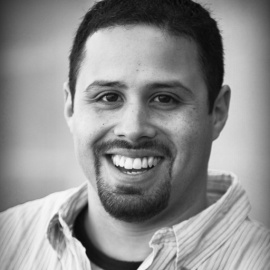 Ivan Roman is a revivalist, prophet, prophetic teacher, and senior leader of Empower Church and Training Center in Medford, Oregon. With over a decade of ministry experience his heart is to God’s power and Kingdom advanced through intimate friendship with God.    He carries a Father’s heart for the body of Christ and a deep passion to see the church rise up in to the fullness of her calling.    Ivan and his wife Erica serve together at Empower Church and have three energetic, little boys, Isaiah, Aren and Ezra.George Watkins								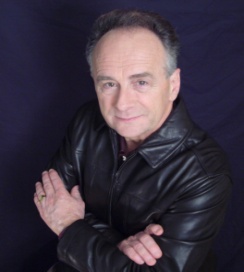 Apostle George Watkins pastored Christian Life World Outreach and Training Center in Mount Vernon, Washington for 29 years. He is director of George Watkins Ministries a.k.a. WORLDNet Ministries and has ministered through radio broadcasting, audio tape ministry, and a correspondence Bible course reaching into many countries of the world. Ministry teams have traveled with him to over twenty nations, working with local missionaries to establish churches, and conduct crusades and pastors’ seminars. He has also authored several books. Bobby Haaby									       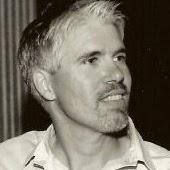 Bobby and Becky Haaby are the Senior Leaders at Eagle Mountain Fellowship, a church they planted in Bend, Oregon. Bobby loves to present the power of God to pre-Christians and loves to refresh and train the Body of Christ to do the work of the Gospel. Bobby enjoys seeing sons and daughters grow into great leaders. As a mobilizer, he thrives on equipping and sending out teams to break into new territory as Heaven invades the earth. To Bobby, team ministry is a top priority and creating a culture where church looks more like a training center than a lecture hall. Bobby teaches that it's normal Christianity to regularly heal the sick, raise the dead, cast out devils, hear the voice of God, save the lost, encounter Heaven and bring it to earth. Dan Mickelson      				      			                     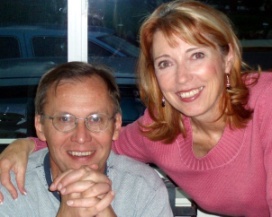 Dan and his wife, Brenda, are Senior Leaders at New Song Church in Medford, OR. Their purpose is to spread revival through enjoying God, loving others, celebrating gifting’s and releasing the Kingdom of Heaven. Their mission and passion is to spread revival personally, regionally and globally.  Dan started “USA Power Evangelism Adventures” it’s a video-linked multi city outreach tool that trains people across the United States how to lead people to Christ.  They have seen 1,000’s come to Christ since they birthed this ministry.  NWSSM LOCAL INSTRUCTORS AND LEADERSSenior Leaders- Jeff & RoxAnne McCracken                                                                   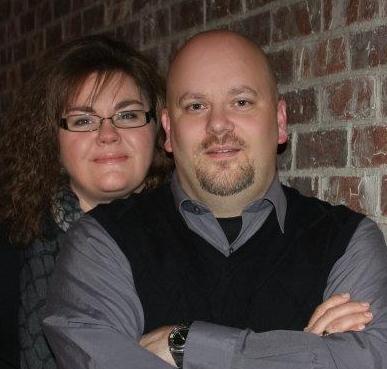 Jeff and RoxAnne are the Senior Leaders and Founders of NWSSM as well as the Senior Leaders of Rainier Assembly of God and the Co-Founders of the Lower Columbia Healing Rooms. They have ministered in Asia and Europe but love being at home in the Northwest!Jeff carries an apostolic and prophetic anointing. He also has a great sense of humor as he ministers humbly but with confidence in word of knowledge, healing and prophecy. He often speaks at regional conferences, leaders gatherings and is a guest speaker and consultant for churches and leaders.RoxAnne has great discernment and is often used in SOZO deliverance ministry. She has a powerful administrative anointing and is regularly called upon to help organize regional conferences and gatherings. She is also a great speaker in her own right and loves to minister to women.Dean of Women- Erma Monroe                                                                                                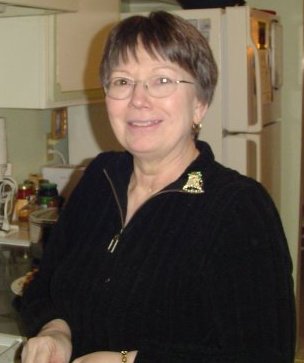 Erma is the Dean of Women for NWSSM, Director of the Lower Columbia Healing Rooms and the Lead Intercessor for Rainier Assembly of God. She carries a powerful prophetic mantle, including a concise dream interpretation ministry. Erma enjoys investing in students and has a real mother quality to her. Dean of Men- Everett ThorneEverett is the Dean of Men for NWSSM and a man that enjoys rightly dividing the Word of God. Everett is a Retired Business Owner that has traveled the world. He is a former leader of several large ministries in the Portland area and we are honored to have him investing in the students of our school.APPLICATION TO ATTEND Northwest School of Supernatural MinistryPlease Print Clearly and use n/a (not applicable) if a question doesn’t apply to you.PLEASE ANSWER ALL QUESTIONS CORRECTLY AND ACCURATELY.CONTACT & PERSONAL INFONAME (FIRST) ___________________________________ (LAST) ________________________________ADDRESS (Physical) _____________________________________________________________________	(Mailing) _______________________________________________________________________PHONE _______________________________ CELL PHONE ___________________ Do you text? Yes/ NoEMAIL ________________________________ 	DO YOU HAVE A FACEBOOK PAGE? Yes/ No WHAT IS YOUR FACEBOOK NAME (If different than above)? ____________________________________CONTACT IN CASE OF EMERGENCY _____________________________PHONE _____________________GENDER: MALE/ FEMALE	ARE YOU? SINGLE/ MARRIED/ DIVORCED/ WIDOWED/ SEPERATEDIF DIVORCED OR SEPERATED, PLEASE GIVE A BRIEF EXPLANATION. _________________________________________________________________________________________________________________________________________________________________________________________________________DATE OF BIRTH ___/____/ _____ ARE YOU A U.S. CITIZEN? ________  IF NOT A U.S. CITIZEN, DO YOU HAVE A PERMANENT RESIDENT CARD OR GREEN CARD? _____________IF NOT WHAT IS YOUR COUNTRY OF CITIZENSHIP? ____________________________________________SPIRITUAL QUESTIONSWHEN DID YOU GET SAVED? ____________________ WHERE? _________________________________HAVE YOU BEEN BAPTIZED IN THE HOLY SPIRIT ACCORDING TO ACTS 1:8 AND ACTS 2:4? _____________IF YES, HOW DO YOU KNOW YOU HAVE BEEN BAPTIZED IN THE HOLY SPIRIT? ________________________________________________________________________________________________________________________________________________________________________________________________DO YOU ATTEND CHURCH REGULARLY? _________ ARE YOU A MEMBER? _________ HOW LONG HAVE YOU BEEN ATTENDING REGULARLY THERE? ____________HOME CHURCH _____________________________________ PASTOR’S NAME ____________________PHONE # _________________________ EMAIL ______________________________________________CHURCH ADDRESS _____________________________________________________________________CITY _______________________ STATE ________________________ ZIP _________________________DID YOU RECENTLY LEAVE ANOTHER CHURCH? ________ IF YES, WAS IT A GOOD PARTING OR ARE THERE UNRESOLVED ISSUES? __________________________________________________________________________________________________________________________________________________STATE ANY CHRISTIAN SERVICE YOU HAVE DONE _______________________________________________________________________________________________________________________________________________________________________________________________________________________Your Pastor’s Signature Approving Your Attendance: _________________________________________EDUCATIONDID YOU GRADUATE FROM HIGH SCHOOL? ___________ OR GET A GED OR EQUIVALENT? ___________DID YOU ATTEND COLLEGE/ UNIVERSITY OR TRADE SCHOOL? ___ GRADUATE? ____ WHEN? __________WHAT SCHOOL? _______________________________________ WHEN DID YOU ATTEND? __________WHAT WAS YOUR MAJOR AND/OR DEGREE? _____________________________________________________________________________________________________________________________________FAMILYNAME OF SPOUSE IF MARRIED ___________________________________________________________DO YOU HAVE A SPOUSE, CHILD OR SIBLING THAT IS ALSO ATTENDING KMS? ______________________IF SO, WHO? __________________________________________________________________________DO YOU HAVE CHILDREN OR INFANTS THAT WOULD NEED CARE DURING CLASSES? _________________IF SO, HOW MANY AND WHAT AGES? ______________________________________________________(We are not offering to provide care, but want to know, what responsibilities that you have.)YOUR FATHER’S NAME _____________________________________________ LIVING? ______________YOUR MOTHER’S NAME ____________________________________________ LIVING? ______________THEIR PHONE NUMBER(S) _______________________________________________________________Please drop off, mail or email this application to the office at Rainier Assembly of God. Please mark it as “Attention NW School of Supernatural Ministry.” This application MUST BE TURNED IN BY AUGUST 15. A financial plan must be made with the school before September 1.Physical Address- Rainier Assembly of God, 75950 Rockcrest Road, Rainier, ORMailing Address- Rainier Assembly of God, PO Box 309, Rainier, OR 97048Email- churchoffice@rainierag.netFor questions or more information, please call- 503-556-8211 between 8 AM & 4 PM Tuesday through Thursday.We look forward to moving deeper in Christ with YOU!!